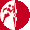 Dansk Orienterings-ForbundTil:     Kredsudvalg Syds medlemmer, klubledere i Sydkredsen og sydkredsens repræsentanter i områderneDagsorden for klubledermøde 3, 2017 i Sydkredsen FormaliaRegistrering af fremmødteGodkendelse af referat fra klubledermødet den 29/5-2017Godkendelse af dagsorden for dette møde. Besøg af Walther Rahbek, Formand for Dansk Orienterings forbundWalther vil gøde status over aktuelle ting i DOF / HB lige nu. Der lægges vægt på strategiaften med DIF og dens betydning for forbundets drift og strategier i de kommende år.C.  Nyt fra Børn og UngeD.  Nyt fra Stævne- og reglement E.  Nyt fra KortområdetF.  Eftersnak for løb i Sydkredsen i 2017Det er længe siden, at der har været eftersnak på klubledermøderne i Sydkredsen. Nu er det tiden at genoptage den gamle tradition men i ”ny indpakning”. Formålet med en eftersnak er læring. Derfor er det vigtigt, at der ikke fokuseres på fejl og mangler, men på det klubberne har gjort godt og på de udviklingspunkter, der er i forbindelse med de afholdte løb. Eftersnakken skal gerne blive et forum, hvor vi kommer til at kende hinanden bedre og ved, hvor der er hjælp at hente.Alle klubber, som har afholdt terminslisteløb i 2017 i Sydkredsen bedes forberede et kort oplæg om deres løb med følgende indhold:Hvad fungerede rigtig godt og hvorfor? Har vi noget vi kan tilbyde andre klubber?Hvad kunne vi have gjort bedre. Og hvad vil vi gøre fremadrettet for at udvikle os på netop dette punkt. Har vi evt. brug for hjælp fra andre klubber?Klubberne skiftes til at fremlægge. Der er tid til positive spørgsmål og berigende kommentarer efter hver klubs fremlæggelse.F.  EventueltKlubledermøder 2017 / 2018Mødested:Naturcenter Hindsgavl, Galsklintvej 2, MiddelfartMødedato:
 Mandag d. 23. oktober -  kl. 19.00-21.30DatoAnsvarlig klubMødestedMandag den 5/2-18KOKBøgelund, Bramdrupskovvej 40, Kolding